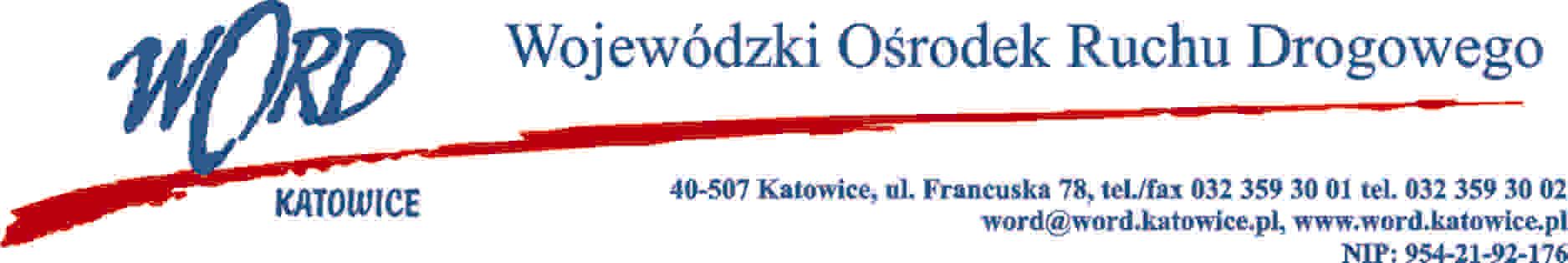 Katowice 27.01.2023 r.AT-ZP.261.38.1.2023.ŁŻSzacowanie wartości zamówienia na zaprojektowanie, wykonanie i wdrożenie dwóch stron internetowychW związku z planowanym przez Wojewódzki Ośrodek Ruchu Drogowego w Katowicach wszczęciem postępowania o udzielenie zamówienia publicznego na zaprojektowanie, wykonanie i wdrożenie dwóch stron internetowych w ramach procedury szacowania wartości zamówienia zapraszamy do składania propozycji wyceny zgodnie załącznikiem pn. Formularz przedmiotowo - cenowy.Proszę jednocześnie o wskazanie w Formularzu przedmiotowo - cenowym orientacyjnego terminu realizacji zadania.Szacowaną wartość zamówienia proszę przekazać zgodnie z załączonym wzorem Formularz  przedmiotowo - cenowy drogą elektroniczną na adres e-mail: zamowienia@word.katowice.pl w terminie do dnia 3.02.2023  r. godzina 10:00.Opis przedmiotu zamówienia (minimalne wymagania)Przedmiotem zamówienia jest zaprojektowanie, wykonanie i wdrożenie dwóch stron internetowych:Wojewódzkiego Ośrodka Ruchu Drogowego w Katowicach (Strona WORD)Wojewódzkiej Rady bezpieczeństwa Ruchu Drogowego w Katowicach (Strona WRBRD)oraz obsługa techniczna, spełniająca następujące minimalne wymagania techniczne i jakościowe: Wymagania techniczneStrona winna działać na posiadanym przez Zamawiającego hostingu respektując jego potencjalne ograniczenia. Na chwilę obecną jest to serwer LiteSpeed z bazą danych Maria DB oraz PHP 8. Korzystamy hostingu cyberfolks.pl, aktualnie z pakietu cybre_GO! udostępniającego wymienione usługi, 100GB pojemności, transfer i ilość baz danych bez limitu;Strona winna korzystać z zasobów na jednym, posiadanym przez Zamawiającego, hostingu. Niedopuszczalne jest by strona do swojego działania korzystała z „zewnętrznych” hostingów – nie dotyczy Youtube, openstreetmap. W uzasadnionych przypadkach Zamawiający może wyrazić zgodę na korzystanie z wskazanych przez Wykonawcę ogólnodostępnych serwisów;Strona z uwagi na długoterminową dostępność aktualizacji winna być oparta o ogólnie dostępnym CMS-a np. WORDPRESS, JOOMLA itp. wraz z ogólnodostępnymi wtyczkami lub dodatkami – w najnowszej dostępnej wersji. W przypadku użycia niestandardowych wtyczek lub dodatków powinna być do każdej z nich dostarczona dokumentacja umożliwiająca samodzielną ich aktualizację przez Zamawiającego do nowych wersji silnika strony i serwera (nowa wersja PHP, serwer WWW, serwer bazy danych). Potencjalny koszt zakupu wtyczek lub dodatków od ich twórców należy uwzględnić w ofercie;Obsługa szyfrowanie HTTPS, zarówno od strony widocznej w internecie jak i części służącej do zarządzania. WORD posiada certyfikat dla domeny word.katowice.pl bez subdomen oraz domeny wrbrd.katowice.pl bez subdomen;Layout zgodny z obecnymi trendami web-designingu z uwzględnieniem specyfiki Zamawiającego;Estetyczne wykonanie – poprzez uporządkowanie materiałów na stronie i zastosowanie spójnej szaty graficznej;Przejrzystość – zawierać czytelny układ strony, brak ozdobników, wyraźny kolor czcionki;Atrakcyjną minimalistyczną grafikę wykorzystująca logo Zamawiającego w sekcji głównej; Czytelna i intuicyjna w nawigacji;Przygotowana strona internetowa powinna zostać wykonana w najnowszych technologiach;Strona powinna posiadać zgodność kodu stron z rekomendacją W3C HTML 5 oraz jego weryfikację przy pomocy narzędzi udostępnianych przez W3C pod adresami: http://validator.w3.org i  http://jigsaw.w3c.org/css-validator/;Strona internetowa musi zapewniać realizację obowiązków informacyjnych wynikających z rozporządzenia Parlamentu Europejskiego i Rady (UE) 2016/679 z dnia 27 kwietnia 2016 r. w sprawie ochrony osób fizycznych w związku z przetwarzaniem danych osobowych i w sprawie swobodnego przepływu takich danych oraz uchylenia dyrektywy 95/46/WE (ogólne rozporządzenie o ochronie danych) – (Dz. Urz. UE L 119 z 04.05.2016, str. 1) poprzez wyświetlanie informacji dotyczących polityki prywatności zawierającej informacje o przetwarzaniu danych i wykorzystywania plików Cookies – treści zostaną przygotowane przez Zamawiającego (klauzula RODO i Polityka prywatności). Strona musi zapewniać modyfikację tych treści przez zamawiającego (edycja z poziomu CMS);Zastosowanie RWD (responsive web design) - strona musi być wyświetlana i działać poprawnie zarówno na monitorze fullHD jak i tablecie czy smartfonie;Optymalizacja treści i materiałów pod kątem szybkiego wczytywania na urządzeniach mobilnych i  desktopowych;Obsługa najbardziej popularnych przeglądarek internetowych (IE, Mozilla Firefox, Opera, Google Chrome, Edge, Safari dla systemów operacyjnych Windows 8 i nowszych, Mac OsX oraz Linux;Dostosowanie wszystkich funkcjonalności strony do przeglądania na urządzeniach z ekranami dotykowymi;Strona musi zapewniać zgodność z Web Content Accessibility Guidelines (WCAG 2.1) na poziomie minimum AA oraz z ustawą z dnia 4 kwietnia 2019 r. o dostępności cyfrowej stron internetowych i aplikacji mobilnych podmiotów publicznych. Dotyczy to zarówno części widoczna w internecie jak i części służącej do zarządzania. Mechanizmy strony w części służącej do zarządzania powinny wymuszać ma edytorze wprowadzanie treści zgodnie z w/w wymaganiami (np. stosowania odpowiedniej hierarchii nagłówków, alternatywny opis grafik itp.) Do strony winien być dołączony wynik badania zgodności strony ze standardem WCAG wraz z opisem procedury audytu wymagany na potrzeby sporządzenia deklaracji dostępności;Na stronie musi znajdować się Deklaracja dostępności, zgodnie z wytycznymi Ministerstwa Cyfryzacji: https://mc.bip.gov.pl/objasnienia-prawne/warunki-techniczne-publikacji-oraz-struktura-dokumentu-elektronicznego-deklaracji-dostepnosci.html – Deklaracja dostępności zostanie przygotowana przez Zamawiającego. Mechanizmy strony muszą umożliwiać edycję deklaracji dostępności z zachowaniem jej wymaganych elementów i znaczników;Strona powinna być elastyczna pod względem możliwości jej rozbudowy bez konieczności budowania i  kodowania każdego elementu od nowa.Wymagania funkcjonalneProponujemy układ strony w formie kafelków;Łatwość obsługi;Czytelność nawigacji na stronie;Intuicyjność obsługi;W konstrukcji strony muszą występować minimum następujące bloki funkcjonalne: menu, artykuły (dostępne z pozycji menu), aktualności (wyświetlane chronologicznie na głównej stronie), banery, komunikaty możliwe do zamknięcia przez użytkownika, wyszukiwarka, mapa witryny, polityka prywatności, deklaracja dostępności, slajder z możliwością publikowania artykułów opatrzonych dużym zdjęciem lub filmem video, galeria wyświetlająca cykl zdefiniowanych zdjęć wraz z ich opisami.Wyszukiwarka musi umożliwiać przeszukiwanie zawartości stronie za pomocą fraz, słów kluczowych, kategorii, tagów;Możliwość dodawania tagów i kategorii;Moduł „Kontakt” zawierający dane kontaktowe (adres telefon, mail, godziny pracy) do poszczególnych działów i Oddziałów Terenowych Zamawiającego, kategorie egzaminów prowadzonych w oddziale oraz mapa zaznaczoną lokalizacją siedziby i Oddziałów Terenowych. Dla strony WRBRD tylko dane kontaktowe; Menu powinno obsługiwać minimum pięć poziomów zagnieżdżenia Możliwość tworzenia dodatkowych pozycji dla każdego poziomu menu oraz modyfikowanie istniejących wraz z zmianą poziomu;Możliwość tworzenia dowolnej ilości podstron;Możliwość zakładania kont w panelu administracyjnym z różnym poziomem dostępu;Strona winna umożliwiać nadawanie odpowiednich uprawnień do wszystkich działów strony dla wszystkich użytkowników i grup. Jako dział należy rozumieć wpisy w głównym menu strony, jak również kategorie aktualności. System uprawnień powinien umożliwiać organizowanie użytkowników w grupy i przydzielanie uprawnień zarówno grupom jak i pojedynczym użytkownikom;Możliwość zamieszczania materiałów video zarówno z kanału YOUTUBE jak i znajdujących się na własnym hostingu wraz z odpowiednim opisem oraz transkrypcją dla osób niesłyszących;Edycja treści w poszczególnych modułach musi być możliwa za pomocą edytora WYSIWYG ze wsparciem do edycji kodu HTML;Możliwość zamieszczania plików do pobrania zarówno w poszczególnych artykułach i aktualnościach jak i miejscu typu „pliki do pobrania”;Planowanie publikacji - możliwość zdefiniowania czasu rozpoczęcia i zakończenia publikacji artykułu, aktualności, banera i komunikatu – tylko Strona WORD;System musi umożliwiać poprawne drukowanie artykułów i aktualności oraz eksportowanie ich do PDF;Zawartość i mechanizmy strony musi realizować wymagania wynikające ustawy o ochronie danych osobowych;Strona musi umożliwiać wyświetlanie w artykułach i aktualnościach map pochodzących z serwisu openstreetmap.org, wraz z mechanizmem dodawania znaczników do punktów o zdefiniowanych współrzędnych, dla dodanych punktów możliwość zdefiniowania opisu np. nazwa, adres itp. wyświetlanego po kliknięciu – tylko Strona WORD;Strona musi umożliwiać wyświetlanie w artykułach i aktualnościach map pochodzących z serwisu openstreetmap.org, wraz z mechanizmem wyświetlania trasy (linia łącząca punkty o zadanych współrzędnych) z importowanego/wskazanego pliku *.gpx  – tylko Strona WORD;Wpisy z Facebooka lub Instagrama w formie kafelkowej/grid’owej, samoaktualizujące się po dodaniu treści na w/w stronę – tylko Strona WORD;Strona winna posiadać mechanizm tworzenia i wykorzystania słownika odnośników do zdefiniowanych miejsc w artykułach i aktualnościach  – tylko Strona WORD. Przykładowo: Artykuł opisuje egzaminy po kolei na każdą kategorię. Do słownika dodaję miejsca rozpoczynające opis konkretnej kategorii (A, B, C, D itp.). W innym artykule mogę dodać ze słownika link do opisu egzaminu np. kat. C;Tworzenie i zarządzanie repozytorium plików. Dostęp do plików umieszczanych na stronie, tj. możliwość dodawania nowych, usuwania zbędnych plików, a także wymiany plików, które powinny być gromadzone w  sposób pozwalający na swobodne ich przeglądanie, katalogowanie i sortowanie;Adresy e-mail z możliwością kliknięcia i przekierowania do programu pocztowego;Hiperłącza telefoniczne ułatwiające szybkie wybranie wybranego numeru  – tylko Strona WORD;Możliwość bezpiecznej autoryzacji osób uprawnionych, logujących się do CMS za pomocą przeglądarki internetowej wraz z historią logowania oraz historią wprowadzanych zmian;Dwuetapowe logowanie do panelu administracyjnego za pomocą skomplikowanego hasła oraz mechanizmu 2FA, zalecane jest by strona posiadała wsparcie 2FA przy użyciu kluczy sprzętowychMożliwość zdefiniowania i edycji danych SEO;Możliwość wykonania kopii zapasowej strony z poziomu CMS. Wykonana kopia musi umożliwiać odtworzenie strony na innym serwerze;Strona ma zapewniać techniczną i logiczną ochronę danych osobowych przetwarzanych, zgodnie z RODO w  tym, kontrolę dostępu i podział uprawnień, odporność na zagrożenia informatyczne, rejestrowanie zmian na danych osobowych, monitoring i inne;Strona internetowa powinna posiadać wbudowane zabezpieczenia, w tym:ochrona przed próbami nieautoryzowanego dostępu do panelu administracyjnego (np. blokowanie konta po 3 próbach błędnego wpisania hasła redaktora/użytkownika);odporność na próby uzyskania dostępu poprzez znane formy włamań;odporność na zmiany treści za pomocą specjalnych skryptów i manipulacji w zapytaniach do bazy danych (np. SQL injection);mechanizm antyspamowy zamieszczonych na stronie adresów e-mail;Strona musi umożliwiać tworzenie interaktywnych formularzy umożliwiających dokonywanie zgłoszeń na różne rodzaje kursów. Musi istnieć możliwość zdefiniowania walidacji zawartości pól (np. poprawność nr Pesel, NIP, zależność czasowa pól z datą) jak i wypełnienia tych pól. Informacje z formularza po wypełnieniu winna zostać przesłana na wskazany adres e-mail. Formularze muszą być zabezpieczone przed spamowaniem, a wprowadzane dane osobowe przed utratą. Dotyczy tylko Strony WORD;Strona musi posiadać system rezerwacji zasobów typu sala, symulator itp. System ten musi umożliwiać zdefiniowanie zasobu (np. Sala 1, Symulator Autobusu itp.), daty i zakresu czasowego kiedy można rezerwować zasób (np. Poniedziałek 7:00-8:00, poniedziałek 8:15-9:15 itp.), danych które musi podać osoba rezerwująca by umożliwić rezerwację. Osoba rezerwująca musi mieć możliwość przejrzenia dostępnych do zarezerwowania zasobów i dokonania rezerwacji wraz z otrzymaniem zdefiniowanej przez WORD wiadomości. Pracownik WORD musi mieć możliwość wyświetlenia listy rezerwacji dla każdego zasobu oddzielnie. Pracownik WORD musi mieć możliwość oznaczenia rezerwacji jako zaakceptowana lub odrzucona z powiadomieniem rezerwującego. Musi istnieć możliwość anulowania przez pracownika zaakceptowanej rezerwacji. Dotyczy tylko Strony WORD.Pozostałe wymaganiaProsimy o inne propozycje zwiększające funkcjonalność i odbiór strony np. aplikacja mobilna działająca na wzór strony;Zamawiający zatwierdza ostateczny projekt strony przygotowany przez Wykonawcę;W okresie gwarancji powinny być poprawiane wszystkie błędy występujące z funkcjonowaniem strony oraz prowadzona bieżąca aktualizacja do zmian w oprogramowaniu silnika strony i serwera;Dostarczona licencja na stronę musi zapewniać prawo do dowolnej modyfikacji po zakończeniu okresu gwarancji;obsługa techniczna musi obejmować:aktualizacje, w tym dotyczące bezpieczeństwa komponentów wykorzystanych do budowy strony i  zapewniające prawidłowe działanie strony w okresie trwania umowy oraz związane ze zmianami przepisów prawa dla stron internetowych podmiotów publicznych;usuwanie awarii wynikających z błędów Strony i inne czynności zmierzające do zapewnienia prawidłowego działania Strony internetowej;bezpośrednią diagnostykę Strony internetowej;pomoc w zakresie prawidłowego administrowania Stroną internetową; Wszystkie wskazane w treści niniejszego Zapytania i w załącznikach nazwy własne, normy, aprobaty, specyfikacje techniczne, wymagane certyfikaty itp., w tym nazwy handlowe, oznaczenia lub znaki towarowe, patenty należy przyjąć jedynie jako określenie minimalnych wymaganych parametrów technicznych lub standardów jakościowych. Oznacza to, że Zamawiający dopuszcza składanie ofert równoważnych z zachowaniem ich wymogów w zakresie jakości. Przedstawione w SWZ i załącznikach parametry przedmiotu zamówienia stanowią minimum techniczne i jakościowe, które oczekiwane jest przez Zamawiającego i będą one stanowiły podstawę oceny ewentualnych materiałów równoważnych. Wykonawca, który powołuje się na rozwiązania równoważne opisane przez Zamawiającego jest obowiązany wykazać, że oferowane przez niego dostawy spełniają w  równoważnym stopniu wymagania określone przez Zamawiającego.Wszystkie zdjęcia dostarczone zostaną przez Zamawiającego.GwarancjaWykonawca udzieli Zamawiającemu na wykonany przedmiot zamówienia minimum 48-miesiecznej gwarancji, liczonej od daty bezusterkowego odbioru końcowego przedmiotu zamówienia.Przeniesienie autorskich praw majątkowychWykonawca przenosi na Zamawiającego autorskie prawa majątkowe do powstałych w wykonaniu umowy utworów, w zakresie i na zasadach określonych w umowie. Na wykonane utwory składają się w szczególności: Projekt Graficzny, Kod Strony.Dodatkowe wymagania.W cenę oferty Wykonawca wkalkuluje maksymalnie do pięciu dojazdów do siedziby Zamawiającego w celu konsultacji projektu i dokonania innych ustaleń niezbędnych do prawidłowej realizacji niniejszego zamówienia.Struktura strony może ulec zmianie w trakcie prac projektowych, po wspólnych konsultacjach Zamawiającego z  Wykonawcą.Propozycja struktury Strony WORDGóraAktualnościEgzaminy – podział na 2 kolumnySzkolenia, kursy – oferta szkoleniowa WORD Katowice – kafelki z podstronami do każdego kursu/szkolenia i terminarzem oraz kontaktami.BRD – Działania związane z promocją bezpieczeństwa na drogach:OfertaSymulatoryRegionalne Centra Bezpieczeństwa Ruchu DrogowegoPodstrona do każdego z kontaktem i aktualnościamiMultimedia - kafelki:Zadania egzaminacyjneKarta rowerowaPoradnikiWORD w mediachDo pobraniaOgłoszenia/Zamówienia Publiczne – kafelki:Zamówienia publiczne Plan zamówień publicznychAukcje Zapytania ofertowePostępowania ustawoweInneNabórTabela z odnośnikami do podstron do danego naboruInformacja z załącznikami do pobraniaW tabeli data ogłoszenia i zakończenia naboru, automatyczne oznaczanie nabór po terminie składania dokumentówOznaczanie naborów jako unieważnione, rozstrzygnięte i w toku, filtrowanie w/w rodzajów naborów, sortowanie po kolumnachPrawo – obowiązujące akty prawne dot. egzaminowania, kursów, szkoleń itdProjekty – Kafelki (podstrony)KontaktMapka i kontakt do każdego OddziałuAktywny link do EPUAPDziałalność WORD-u (podstawowe informacje) – filmik z tłumaczem języka migowegoDeklaracja dostępnościIkonka do strony BIP/Facebook/Instagram/YouTube/Śląskie.pl/EPUAP dodatkowo ikonki dotyczące dostępności. Zdjęcia formie dynamicznych slajdów, które po kliknięciu przenoszą do konkretnego miejsca na stronie.Dynamiczne kafelki z prawej strony:Dla uczniówDla nauczycieli i szkółDla kandydatów na kierowcęDla OSKDla kierowców i pieszychKalendarz – kalendarz, który po najechaniu na dany dzień będzie pokazywał na jakich wydarzeniach będziemy obecni.Wtyczka Facebook – ramka z postami wychodząca z prawej strony.Odnośniki po lewej stronie:INFOCAR – Zapisz się na egzamin;KCBRD – Opis i kontakt do KCBRD;WRBRD – Wojewódzka Rada BRD;KRBRD – odnośnik do strony Krajowej Rady BRD;Regionalne Centra Bezpieczeństwa Ruchu Drogowego Odnośnik do podstrony z kafelkamiPodstrona do każdego z kontaktem i aktualnościamiKalendarz imprez/wydarzenia;Terminarz nadchodzących szkoleń;Propozycja wyglądu oraz zawartości strony internetowej WEM (załącznik nr 1) Filtrowanie i sortowanie w dziale Zamówienia publiczne:Status,Tryb,Data ogłoszenia,Data ogłoszenia wyników,Data podpisania umowy,Kwota.OddziałRodzaj (sprzedaż, najem, itp.)Propozycje konkretnych treści na stronieW zakładkach dotyczącej poszczególnych oddziałów- oprócz adresu z lokalizacją na mapie umieścić zdjęcie ośrodka, punktu obsługi klienta oraz placu manewrowego.- oprócz godzin otwarcia umieścić informację o kategoriach prawa jazdy wykonywanych w danym ośrodku.- odnośniki do szkoleń (terminów) organizowanych przez WORD (inne oddziały) - po kliknięciu w dane szkolenie nastąpi przekierowanie do strony głównej ale, żeby w oddziałach też były takie zakładki.- Dodać zdjęcia ośrodka, sal egzaminacyjnych placu i pojazdów egzaminacyjnych - taki wirtualny spacer.- Aktualności nie mogą zajmować wiele miejsca – maksymalnie dwie ostatnie informacje i odesłanie do archiwum. Nie tak, jak jest obecnie, że mamy na pierwszej stronie aktualności z ostatniego półrocza i archiwum z ostatniego roku.- Zapętlanie czyli możliwość dotarcia do tej samej informacji z różnych podstron np. Szukam egzaminu na kat. A (klikam) wchodzi mi, w których oddziałach terenowych są takie egzaminy (klikam) jestem na podstronie Oddziału Terenowego w Rybniku, a mogłem od razu wybrać ODDZIAŁY (klik) OT Rybnik, gdzie również znalazłbym kontakt i jakie kategorie egzaminują w Rybniku.- Stworzenie działu najczęściej zadawanych obsłudze pytań (FAQ) przy zakładce kontakt zachęta, by najpierw sprawdzić tę zakładkę (Jak zrezygnować? Jak zapisać się? Co jeśli nie widzę terminów itd.?).- Tłumaczenie strony na inne języki? DE, EN, UA, RU?- Jakieś rozwiązanie pokazujące, że jesteśmy jednym WORD-em z sześcioma oddziałami. „Jeden WORD w  sześciu miastach – bliżej Ciebie”.- Możliwość dodawania reklamy typu POP-UP np. zapowiadającej jakieś wydarzenie.- Galeria zdjęć podzielona na tematy- Wirtualne spacery po Centrach BRD.- Stworzenie katalogu szkoleń i oferty BRD w formie elektronicznej.- Gazety i poradniki w wersji elektronicznej – unowocześnienie.Dyrektor WORD KatowiceKrzysztof PrzybylskiPodstawowe informacje – prawoKafelki obrazujące pojazd i kategorię a po kliknięciu: Omówienie wieku minimalnego i pojazdów jakimi można kierować, Informacje na temat egzaminu teoretycznego i  praktycznego, Informacje na temat zadań egzaminacyjnych, W formie infografiki/filmikówJak uzyskać prawo jazdyKafelki obrazujące pojazd i kategorię a po kliknięciu: Omówienie wieku minimalnego i pojazdów jakimi można kierować, Informacje na temat egzaminu teoretycznego i  praktycznego, Informacje na temat zadań egzaminacyjnych, W formie infografiki/filmikówOpłatyKafelki obrazujące pojazd i kategorię a po kliknięciu: Omówienie wieku minimalnego i pojazdów jakimi można kierować, Informacje na temat egzaminu teoretycznego i  praktycznego, Informacje na temat zadań egzaminacyjnych, W formie infografiki/filmikówZwroty opłatKafelki obrazujące pojazd i kategorię a po kliknięciu: Omówienie wieku minimalnego i pojazdów jakimi można kierować, Informacje na temat egzaminu teoretycznego i  praktycznego, Informacje na temat zadań egzaminacyjnych, W formie infografiki/filmikówPotrzebne dokumentyKafelki obrazujące pojazd i kategorię a po kliknięciu: Omówienie wieku minimalnego i pojazdów jakimi można kierować, Informacje na temat egzaminu teoretycznego i  praktycznego, Informacje na temat zadań egzaminacyjnych, W formie infografiki/filmikówEgzamin teoretycznyKafelki obrazujące pojazd i kategorię a po kliknięciu: Omówienie wieku minimalnego i pojazdów jakimi można kierować, Informacje na temat egzaminu teoretycznego i  praktycznego, Informacje na temat zadań egzaminacyjnych, W formie infografiki/filmikówEgzamin praktycznyKafelki obrazujące pojazd i kategorię a po kliknięciu: Omówienie wieku minimalnego i pojazdów jakimi można kierować, Informacje na temat egzaminu teoretycznego i  praktycznego, Informacje na temat zadań egzaminacyjnych, W formie infografiki/filmikówPojazdy egzaminacyjneKafelki obrazujące pojazd i kategorię a po kliknięciu: Omówienie wieku minimalnego i pojazdów jakimi można kierować, Informacje na temat egzaminu teoretycznego i  praktycznego, Informacje na temat zadań egzaminacyjnych, W formie infografiki/filmikówJak zapisać się na egzamin?Kafelki obrazujące pojazd i kategorię a po kliknięciu: Omówienie wieku minimalnego i pojazdów jakimi można kierować, Informacje na temat egzaminu teoretycznego i  praktycznego, Informacje na temat zadań egzaminacyjnych, W formie infografiki/filmikówWynajem placu manewrowegoKafelki obrazujące pojazd i kategorię a po kliknięciu: Omówienie wieku minimalnego i pojazdów jakimi można kierować, Informacje na temat egzaminu teoretycznego i  praktycznego, Informacje na temat zadań egzaminacyjnych, W formie infografiki/filmikówJakie kategorie w danym OddzialeMapka